Csokoládés masszázs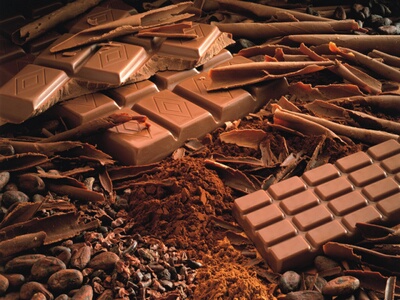 A csokoládét mindenki ismeri, szereti... A csokoládé értékét a kakaótartalma adja...Milyen  hatása van a csokoládénak bőrre kenve?Bőrápoló hatása csodálatos, A bőrt élettel tölti fel,  Boldogság hormon (endorfin) szabadul fel. (Ebben a formában pedig még csak nem is hizlal!)A csokoládé alkalmazásaA termékeket használat előtt közvetlenül 40-42 C-ra előmelegítjük, így jobb lesz a csokoládé felszívódása és kellemesebb érzetet ad, akár csak egy bögre forró csokoládé!A csokoládés masszázs hatásaiIzomlazító, Relaxáló, Bőrmegújító, Idegnyugtató, Feltöltő, EnergetizálóKiknek ajánljuk a csokoládés masszázst?Mindenkinek, aki egy különleges, csodás kényeztetésre vágyik. Annak aki ajándékutalvány formájában szeretne masszázst adni szeretteinek (karácsonyi meglepetésként, pároknak évfordulóra, stb.)A csokoládé masszázs időtartamaEgy teljes test csokoládés kezelése 90-110 percig tart.A csokoládés masszázs menete1. Bőrradírozás, 2. Masszázs, 3. PakolásFigyelem!  a csokoládés termékeinknél is allergia alakulhat ki, ezért érdemes az adatlap kitöltésénél alaposan átgondolni, nincs-e allergiánk pl.: a kakaóra, koffeinre, mandulára, stb.